                                                                                                                                                                                                  *** Seoses laste arvu muutumisega võimalikud menüüs muudatusedEsmaspäev 23.07.2018Hommikusöök:   Nuudlid munaga                               Värske kurk                              Tee sidrunigaPuuviljapaus:      Melon    Lõunasöök:          Oasupp, täistera rukkileib                              Hakk-böfstrooganov hap-ga (sõim)                              Böfstrooganov hapukoorega (aed)                              Kartulipüree võiga                              V.kurgi-tomatisalat hapukooregaÕhtuoode:            Kohupiima-rosinavormiroog                              Maasikatoormoos                              Piim                              Väske puuvili                                                   Neljapäev 26.07.2018Hommikusöök:     Kaerahelbepuder võiga                                 Sepik riivjuustuga                                Barbarissitee Puuviljapaus:        ViinamarjadLõunasöök:            Kalasupp hapukoorega                                 Seemneleib                                  Makaronid hakklihaga                                Peedi-õunasalat õlikastmegaÕhtuoode:              Naturaalne omlett                                Seemneleib                             Piim                             Värske puuvili                                                            Teisipäev 24.07.2018Hommikusöök:   Seitsmeviljahelbepuder võiga                               Sepik võiga                              Kakaojook piimagaPuuviljapaus:       BanaanLõunasöök:           Värskekapsasupp hapukoorega                                Peenleib                               Pikkpoiss kalast, piimakaste                               Sõmer riis võiga                               Porgandisalat toiduõligaÕhtuoode:            Köögiviljaraguu hapukoorega                             Keefir                             Värske puuviliReede 27.07.2018Hommikusöök:      Odratangupuder võiga                               Banaanitoormoos                               PiimPuuviljapaus:         AprikoosLõunasöök:            Boršok hapukoorega                                Täistera rukkileib                               Kanakaste (maitsestamata jogurtiga)                               Juurviljapüree võiga                               Hiinakapsa-v.kurgisalat hapukoorega                          Õhtuoode:              Mannakook õunaga                                Soe marjajook                               Värske puuvili                                                                                          Kolmapäev 25.07.2018Hommikusöök:   Hirsipuder võiga                               Vaarikatoormoos                              Piim Puuviljapaus:       ÕunLõunasöök:          Kartuli-frikadellisupp                               Täistera rukkileib                              Hautatud v.kapsas hakkliha-ja riisiga                              (hapukoorega)Õhtuoode:            Kohupiimakreem (sõim)                              Sõrnikud (aed)                              Mahlakissell                              Värske puuvili                                     NÄDALAMENÜÜ 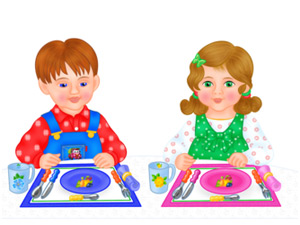 